Australian Venture Capital Fund of Funds Journey Map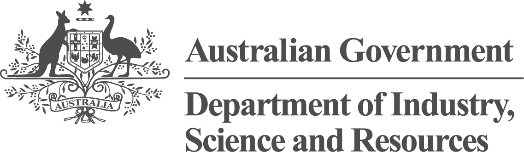 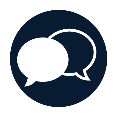 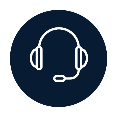 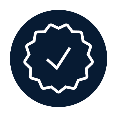 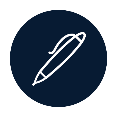 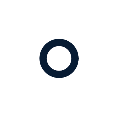 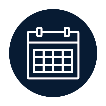 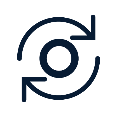 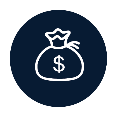 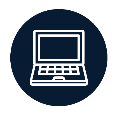 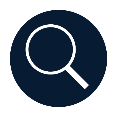 